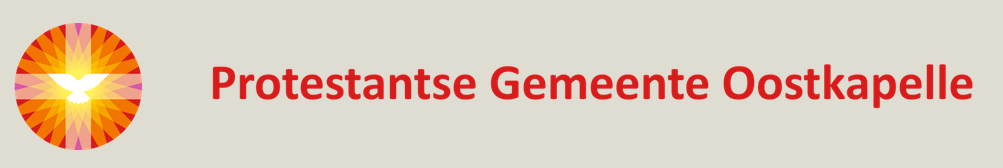 L i t u r g i e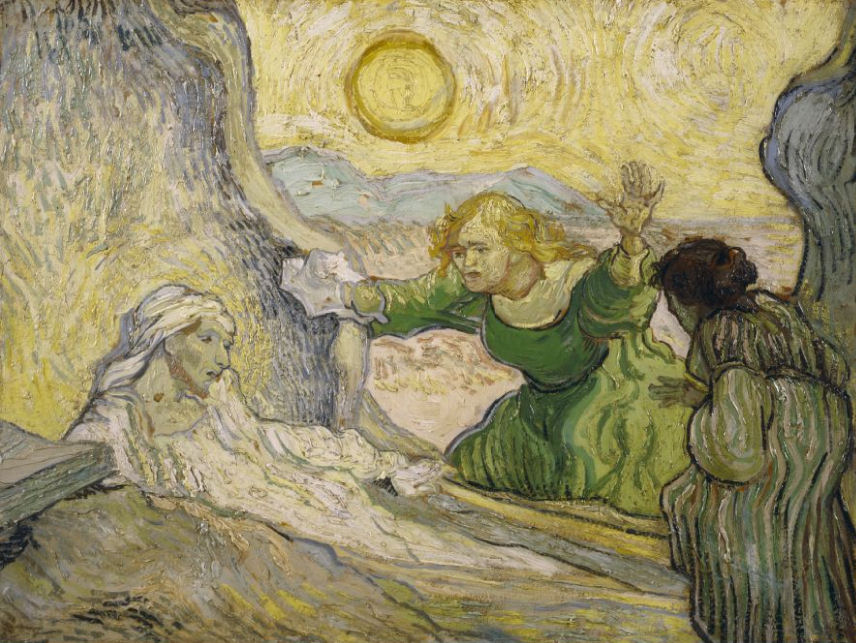 Orde van dienst voor zondag 3 april 2022 in de protestantse Zionskerk te Oostkapelle. 5de zondag in de 40-dagentijd. Liturgische kleur: paars.  Predikant: ds. Ph.A. Beukenhorst. Ouderling van dienst is Adri Jobse.Muzikale medewerking: Cocky Klaver, orgel en Lian Jobse-Vonk, dwarsfluit. Kindernevendienst met Heleen Moelker-BottenbergDIENST VAN DE VOORBEREIDINGMuziek voorafgaand: ‘Sonate in C-Dur’ (Johann Sebastian Bach, 1685-1750)Welkom en mededelingen door de ouderling van dienstUitleg bij de liturgische bloemschikking – ‘De toekomst tegemoet’Emma Moelker dooft de 5de kaars in de 40-dagen-tijd en leest een tekst voorLied zingen:   Liedboek Psalm 43: strofen 1 en 3 – Psalm van de zondagInleiding en Liturgische opening met meegesproken bemoediging en groetLied zingen:   Liedboek 310: strofen 1, 2, 3, 4 en 5 – Tien Geboden liedGesprekje met de kinderen vóór ze naar de Kindernevendienst gaanDIENST VAN HET WOORDGebed bij de opening van de Bijbel  Bijbellezing door José de Buck:  Ezechiël 37, 1 t/m 14  (NBV21)Muziek:  ‘Adagio’ uit de ‘Sonate in C-Dur’ van Joh.Seb. Bach Bijbellezing door José de Buck:  Johannes 11, 1 t/m 15  (NBV21)Lied zingen:  Liedboek 317: strofen 1, 2 en 3 – ‘Grote God, Gij hebt het zwijgen’Uitleg en verkondigingMuziek: ‘Menuet’ 1 en 2 uit de ‘Sonate in C-Dur’ van Joh.Seb. BachKinderen komen terug uit de Kindernevendienst tijdens het zingenLied zingen:  Liedboek 608: strofen 1, 2 en 3 – ‘De steppe zal bloeien’DIENST VAN GEBEDEN EN GAVENIn memoriam Simon Jan Lous (1943-2022) – moment van stilteLied zingen:  Liedboek 747: strofen 1 en 4 – ‘Eens komt de grote zomer’Voorbeden – Stil gebed – Onze VaderCollecten: 1ste (zwarte zak) PG Oostkapelle, 2de (paars) Werelddiaconaat (KiA)Lied staande zingen: Lied 966: 1, 3 en 5 – ‘Het heil des hemels werd ons deel’ Slotwoorden  /  Heenzending en Zegen  /  Zingen:  Liedboek 431.c. – ‘Amen’ 3xUitleidend orgelspel                               